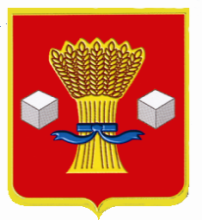 АдминистрацияСветлоярского муниципального района Волгоградской областиПОСТАНОВЛЕНИЕот 10.09.2021	№ 1590В соответствии с приказом министерства труда  и социальной защиты населения Волгоградской области от 16.08.2021 № 1655 «О внесении изменений в приказ министерства труда и социальной защиты населения Волгоградской области от 28.11.2014 № 1684 «Об утверждении типового административного регламента предоставление государственной услуги «Предоставления субсидий на оплату жилого помещения и коммунальных услуг»», Законом Волгоградской области от 12.12.2005 № 1145-ОД «О наделении органов местного самоуправления муниципальных районов и городских округов государственными полномочиями Волгоградской области по оказанию мер социальной поддержки населению по оплате жилого помещения и коммунальных услуг», постановлением администрации Волгоградской области от 25.07.2011 № 369-п «О разработке и утверждении административных регламентов предоставления государственных услуг», руководствуясь Уставом Светлоярского муниципального района Волгоградской области,п о с т а н о в л я ю:1. Внести в административный регламент предоставления государственной услуги «Предоставление субсидий на оплату жилого помещения и коммунальных услуг», утвержденный постановлением администрации Светлоярского муниципального района Волгоградской области от 25.06.2020 № 1068 «Об утверждении административного регламента по предоставлению государственной услуги «Предоставление субсидий на оплату жилого помещения и коммунальных услуг», следующие изменения:1) в абзацах восьмом и девятом пункта 1.2 слова «01.07.2021» заменить словами «01.01.2022»;2)  в подпункте «з» пункта 2.7.2 слова «01.07.2021» заменить словами «01.01.2022»;3) в пункте 2.8:абзац второй изложить в следующей редакции:«Заявление и каждый прилагаемый к нему документ, которые подаются     в форме электронного документа, подписывается тем видом электронной подписи, допустимость использования которого установлена законодательством Российской Федерации при обращении за получением государственных  и муниципальных услуг»;дополнить абзацем третьим следующего содержания:«Заявитель вправе использовать простую электронную подпись в случае, предусмотренном пунктом 2(1) Правил определения видов электронной подписи, использование которых допускается при обращении за получением государственных и муниципальных услуг, утвержденных постановлением Правительства Российской Федерации от 25.06.2012 № 634 «О видах электронной подписи, использование которых допускается при обращении за получением государственных и муниципальных услуг».2. Отделу по муниципальной службе, общим и кадровым вопросам администрации Светлоярского муниципального района Волгоградской области (Иванова Н. В.) разместить настоящее постановление на официальном сайте Светлоярского муниципального района Волгоградской области.3. Настоящее постановление вступает в силу с момента его подписания.4. Контроль над исполнением настоящего постановления возложить на  заместителя главы Светлоярского муниципального района Волгоградской области Подхватилину О. И.Глава муниципального района						     Т.В.РаспутинаИсп. Красовская Т.А.